*Hver onsdag har Trollene førskoledag. Disse dagene vil stortussene som er født i 2018 være sammen med oss Mosetusser.MandagTirsdagOnsdag*TorsdagFredagUke 4431/10Halloween      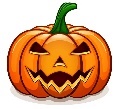 1/11Utedag/møtedag2/11Turdag3/11SpråkgrupperLukas 3 år! 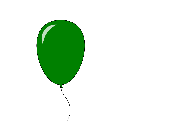 4/11SpråkgrupperUke 457/11Språkgrupper8/11Utedag/møtedag9/11Turdag10/11Språkgrupper11/11SpråkgrupperUke 4614/11Språkgrupper15/11Utedag/møtedag16/11Turdag17/11Språkgrupper18/11SpråkgrupperUke 4721/11Språkgrupper22/11Utedag/møtedag23/11Turdag24/11Språkgrupper25/11SpråkgrupperUke 4828/11Språkgrupper29/11Utedag/møtedag30/11Turdag1/12Språkgrupper2/12Språkgrupper